Новый день начинайте с улыбки и утренней зарядки.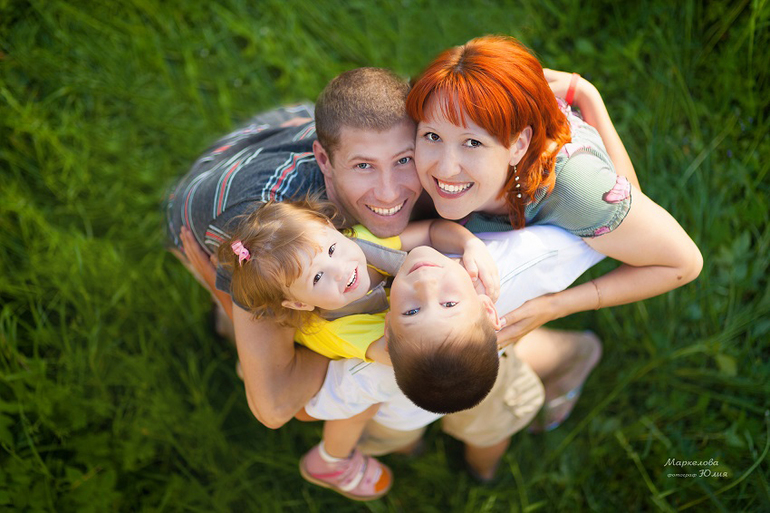 Соблюдайте сами режим дня и требуйте этого у своих детей.Помните: лучше умная книга, чем бесцельный просмотр телевизора.Любите своего ребёнка – он Ваш. Уважайте членов Вашей семьи, они – Ваши попутчики.Обнимать ребёнка следует не менее четырёх раз в день, а лучше – 8. Девочек следует обнимать чаще, чем мальчиков, так как они более эмоциональны.Положительное отношение к себе – основа психологического выживания.Не бывает плохих детей, бывают плохие поступки.Личный пример по ЗОЖ – лучше всякой морали.Используйте естественные факторы закаливания, чтобы быть здоровым.Помните: простая пища полезнее для здоровья, чем искусные яства.Лучший вид отдыха – прогулка с семьёй на свежем воздухе, лучшее развлечение для ребёнка – совместная игра с родителями.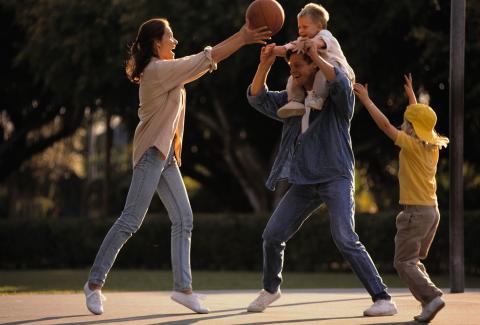 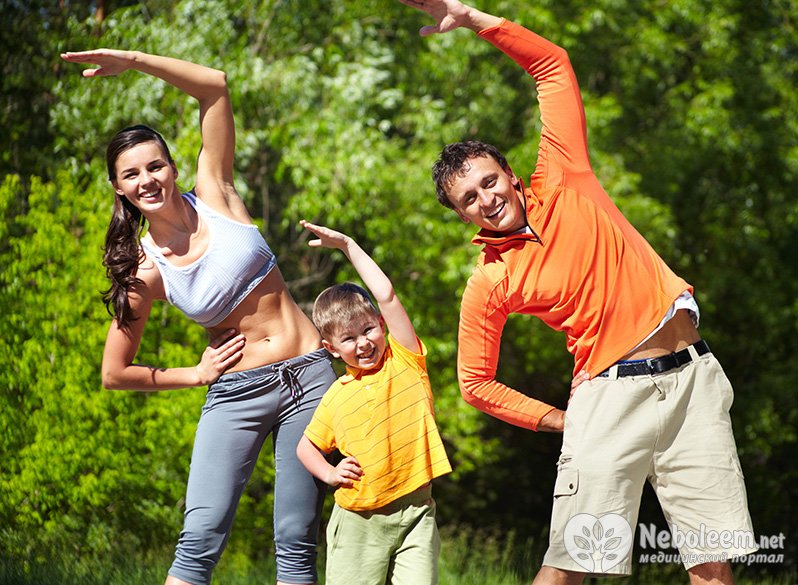 